First name:  Fatima                                                         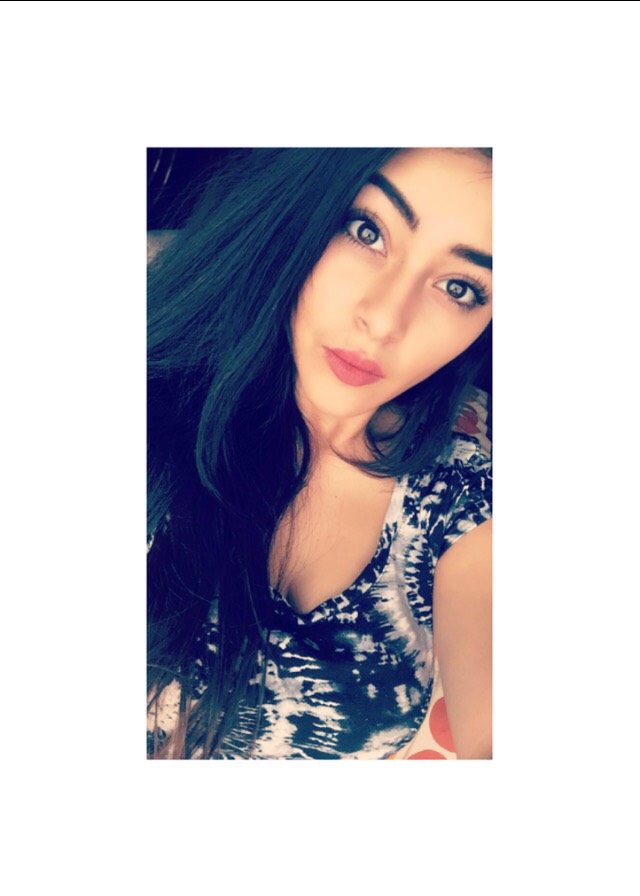  Last name: AvalosAge: 16 years oldAddress: 8 de Julio #3913City: GuadalajaraCountry: Méxicosuitable -houseTelephone: 36008629E-mail: avalosrojasfatima22@gmail.comESTUDIESAGE: 2015-2017City: GUADALAJARA Country: MEXICO           
Institution: University Lamar  languages:              *Spanish		          * English WORK EXPERIENCE 		          Oct. - july 2012     Company name: PIZZAS DON CHAVA Guadalajara, Jalisco    occupied position: cashierCompleted tasks : I took the orders to the people and I charged them.